PART - I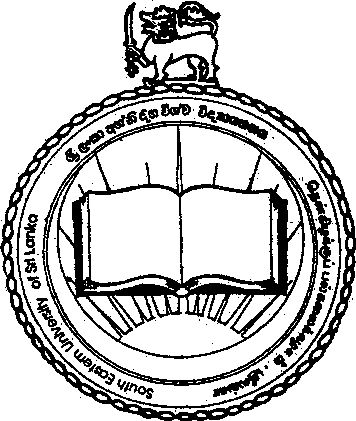 1	Name with initials:4	Medium:	5 Semester:	6 Applied for:02Payment:	Rs. 100/- per subject for Four (04) and more subject Rs. 400/-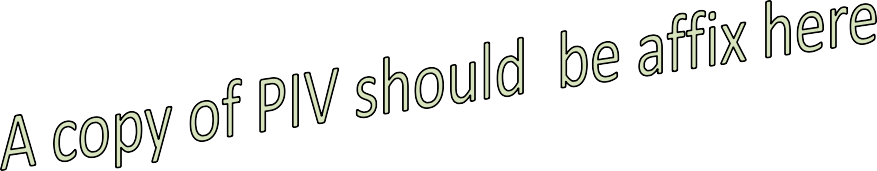 The above details are given by me true and correct according to my knowledge.Date:……………………….………………………………..Part - IIIPlease register / do not regster the candidate for the examinationDate:……………………….D/dean.fmc/forms/Appl. of ExamSOUTH EASTERN UNIVERSITY OF SRI LANKAFACULTY OF MANAGEMENT AND COMMERCEAPPLICATION FOR EXAMINATION(This form should be completed in BLOCK CAPITAL letter & Tick appropriate box)Mr.Ms.3Current Batch (If transferred to others batch indicate intake year only):8Field of Specialization (if any):11Applied Subjects:S. NoSubject Code	(Spcify Clearly)Subject TitleSignature of Head of the Department0102030405060712If its Repeat candidate please state No. of attempts completedNote:Please note that a Candidate is eligible for 3 consecutive attempts irrespective of whether a candidate appears for a schedule examination or not, after completion of course work.  Each scheduled examination will be counted as an exhausted attempt.(P.T.O)13Fees  paid  by  Repeat  Candidate  of  Rs.  …………………………………………………………...(Please affix a copy of paying in Voucher as proof of the payment of examination fees)Account DetailsSouth Eastern University of Sri LankaPeople's BankA/C No. 228 1001 9000 1704Part - IIParticulars from 01 - 14 are checked with me and found correct………………………………..	Asst. RegistrarSignature of Subject Clerk	Date:……………………….	Faculty of Management and CommerceDept. of ……………...…….